Warm, wollig chipsplezier met de Lay’s Winter EditionsOktober 2015 – Hartige, winterse en vooral wollige chipsnieuwigheden, dat zijn de nieuwe Lay’s Winter Editions. Belgische chipsfans genieten dit najaar van de Lay’s Winter Editions Bratwurst (een kruidige en gerookte smaak) en Lay’s Winter Editions Cheese Fondue (een volle en romige smaak). Naast de originele smaken, valt ook de verpakking op dankzij het vintage jacquard breimotief. Dit inspireerde de Belgische DIY- en breispecialist veritas om uit te pakken met een speciaal Jacquard breipatroon. Huppelen je smaakpapillen al zoals Rudoph The Red Nose Reindeer? Lucky them: deze Winter Editions blijven tot eind maart 2016 beschikbaar in Belgie! Voor meer chipsnieuws: ga naar lays.be of facebook.com/LaysBelgium. TYPISCH WINTERSE SMAKEN Kortere dagen en koudere temperaturen geven niet alleen je outfit meer wollige looks maar zorgen ook voor meer zin in hartige warme maaltijden. Lay’s combineert dit seizoen beide en schotelt Belgische chipsfans tijdelijk de nieuwe Lay’s Winter Editions voor. Inspiratie voor deze nieuwe chipssmaken vonden de smaakspecialisten van het chipsmerk bij typische gerechten die een warme winterse sfeer in huis creëren. DIY brei-avond met vrienden voor de boeg? Of een cosy winterse BBQ? Serveer er deze nieuwigheden bij: Lay’s Winter Editions Bratwurst is er voor chipsfans die houden van een gekruide en gerookte smaak met een hartige ondertoon, de typische smaak van deze gerookte worst. Lay’s Winter Editions Cheese Fondue geeft een heerlijke romige en volle kaassmaak waarbij je direct zin krijgt in een kaasfondue samen met vrienden en familie. GA ZELF MET DEZE TECHNIEK AAN DE SLAG DANKZIJ VERITAS De Lay’s Winter Editions smaken niet alleen lekker, ze zien er vooral om op te eten uit. De verpakking kreeg een vintage look op basis van het Jacquard motief, een breiklassieker om u tegen te zeggen. Lay’s klopte aan bij veritas, de Belgische DIY breispecialist, die er direct mee aan de slag ging en volgend patroon met passende kleuren opstelde. WAAROM JACQUARD EIGENLIJK FAIR ISLE IS Deze breitechniek is gekend als Jacquard. Maar wist je dat het eigenlijk
om de Fair Isle breitechniek gaat? Jacquard was de uitvinder van het machinale weven met patroonkaarten. Vandaag wordt de term vooral in
de breiwereld gebruikt als het over Fair isle patronen gaat. De term verwijst naar het Schotse eiland Fair Isle . Volgens de legende zouden Spanjaarden, die schipbreuk leden met hun schip de Armada in 1588, de eilandbewoners geleerd hebben om met verschillende kleuren te breien. Meer waarschijnlijk brachten langsvarende schepen uit Scandinavië tekeningen mee waarmee de vrouwen van Fair Isle de nieuwe techniek ontwikkelden om de patronen na te breien. Nadat soldaten na de Tweede Wereldoorlog huiswaarts keerden met Fair Isle truien, deed de techniek zijn intrede in de mode en de rest van de wereld waardoor nieuwe kleuren en patronen populair werden. NOOT VOOR DE REDACTIE (NIET BESTEMD VOOR PUBLICATIE)Zin in meer breiplezier? Contacteer Bebble PR voor een gratis exemplaar van het nieuwe veritas breimagazine te ontvangenIlse Lambrechts, Tel: + 32 (0) 476 98 11 55, ilse@bebble.beZie http://www.bebble.be voor beeldenOver PepsiCo									Dagelijks nuttigen consumenten overal ter wereld, in ruim 200 landen en gebieden, meer dan een miljard keer van PepsiCo-producten. PepsiCo had in 2014 een netto-omzet van meer dan 66 miljard dollar en heeft een complementair voedingsmiddelen- en drankenportfolio dat Frito-Lay, Gatorade, Pepsi-Cola, Quaker en Tropicana omvat. Het productportfolio van PepsiCo biedt een breed scala aan smakelijke voedingsmiddelen en dranken, waaronder 22 merken die elk een geschatte retailjaaromzet hebben van meer dan 1 miljard dollar. ‘Performance with Purpose’ vormt de basis van PepsiCo: het tegelijkertijd leveren van uitmuntende financiële prestaties, duurzame groei en aandeelhouderswaarde. In de praktijk betekent Performance with Purpose dat PepsiCo een breed assortiment van voedingsmiddelen en dranken biedt, van lekker tot gezond; continu zoekt naar innovatieve manieren om de milieu-impact te minimaliseren en operationele kosten te verlagen; wereldwijd een veilige en inclusieve werkomgeving biedt aan zijn werknemers, en de lokale gemeenschappen waarin het bedrijf actief is respecteert  en ondersteunt, ook in de vorm van investeringen. Voor meer informatie: www.pepsico.com.Met bekende sterke merken als 7UP, Alvalle, Doritos, Duyvis, Gatorade, Lay's, Looza, Mirinda, Mountain Dew, Naked, Pepsi, Quaker, Smiths, Snack a Jacks en Tropicana staat PepsiCo in België in de Top 8 van voedingsmiddelenbedrijven. In België en Luxemburg werken er zo’n 900 mensen op drie vestigingen, waaronder twee productielocaties. Voor meer informatie: www.pepsico.be.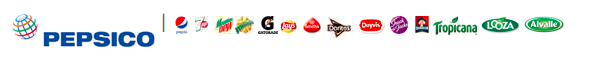 